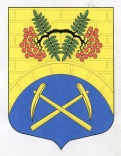 АДМИНИСТРАЦИЯ МУНИЦИПАЛЬНОГО ОБРАЗОВАНИЯ ПУТИЛОВСКОЕ СЕЛЬСКОЕ ПОСЕЛЕНИЕ КИРОВСКОГО МУНИЦИПАЛЬНОГО РАЙОНА ЛЕНИНГРАДСКОЙ ОБЛАСТИП О С Т А Н О В Л Е Н И Еот  29 апреля 2021 года  № 64Об утверждении списка граждан, состоящих на учете в качестве нуждающихся в жилых помещениях, предоставляемых по договорам социального найма, подтвердивших право состоять на учете в качестве нуждающихся в жилых помещениях в 2021 году	     В соответствии со ст. 56 Жилищного кодекса РФ и ст. 7 областного закона от 26.10.2005 года № 89-оз «О порядке ведения органами местного самоуправления Ленинградской области учета граждан в качестве нуждающихся в жилых помещениях, предоставляемых по договорам социального найма», постановлением Правительства Ленинградской области «Об утверждении Перечня и форм документов по осуществлению учета граждан в качестве нуждающихся в жилых помещениях, предоставляемых по договорам социального найма»:	 1. Внести изменения в список граждан, состоящих на учете в качестве нуждающихся в жилых помещениях, предоставляемых по договорам социального найма.          	2. Утвердить по состоянию на 29 апреля 2021 года список граждан, состоящих на учете в администрации муниципального образования Путиловское сельское поселение Кировского муниципального района Ленинградской области в качестве нуждающихся в жилых помещениях, предоставляемых по договорам социального найма, подтвердивших право состоять на учете в качестве нуждающихся в жилых помещениях в 2021 году, согласно приложению.        	3. Считать утратившим силу постановление администрации муниципального образования Путиловское сельское поселение Кировского муниципального района Ленинградской области от 29.04.2020 №88 «О внесении изменений в список учета граждан, состоящих на учете в качестве нуждающихся в жилых помещениях, предоставляемых по договорам социального найма».4. Постановление вступает в силу с даты подписания и подлежит опубликованию на официальном интернет-сайте и в газете «Ладога».5. Контроль за исполнением данного постановления оставляю за собой.Глава администрации                                                               В.И. ЕгорихинРазослано: дело, офсайт, газета ЛадогаУТВЕРЖДЕНпостановлением администрацииМО Путиловское сельское поселениеот 29.04.2021 года № 64(приложение)С П И С О Кграждан, состоящих на учете в качестве нуждающихся в жилых помещениях, предоставляемых по договорам социального найма, подтвердивших право состоять на учете в качестве нуждающихся в жилых помещениях в 2021 году, по состоянию на 29 апреля 2021 года№п/пФамилия, имя, отчествоДатапостановкина учетНомерочереди1.Комарович Олеся Александровна08.09.2017012.Афанасьева Любовь Борисовна15.07.2019023. Бугорская Юлия Сергеевна21.02.2020034.Звонкова Галина Николаевна18.09.2020045.Федотова Екатерина Владимировна27.11.202005